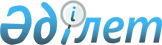 О внесении изменений в Указ Президента Республики Казахстан от 8 апреля 2012 года № 292 "О проведении внеочередной аттестации сотрудников правоохранительных органов Республики Казахстан"
					
			Утративший силу
			
			
		
					Указ Президента Республики Казахстан от 1 июня 2012 года № 331. Утратил силу Указом Президента Республики Казахстан от 8 февраля 2016 года № 191      Сноска. Утратил силу Указом Президента РК от 08.02.2016 № 191.      ПОСТАНОВЛЯЮ:



      1. Внести в Указ Президента Республики Казахстан от 8 апреля 2012 года № 292 «О проведении внеочередной аттестации сотрудников правоохранительных органов Республики Казахстан» следующие изменения:



      1) в Правилах проведения внеочередной аттестации сотрудников правоохранительных органов Республики Казахстан, утвержденных названным Указом:



      подпункт 3) пункта 3 изложить в следующей редакции:

       «3) сдача установленных нормативов по физической, боевой и служебной подготовке с учетом специфики деятельности соответствующего правоохранительного органа, а также прохождение тестирования на психологическую устойчивость;»;



      части первую и вторую пункта 7 изложить в следующей редакции:

      «7. Составы центральных аттестационных комиссий правоохранительных органов утверждаются их первым руководителем по согласованию с председателем Комиссии.

      Составы региональных аттестационных комиссий утверждаются руководителем правоохранительного органа или уполномоченным руководителем правоохранительного органа по согласованию с председателем Комиссии.»;



      часть первую пункта 14 изложить в следующей редакции:

      «14. Порядок прохождения тестирования по определению психологической устойчивости, сдачи нормативов по физической, боевой и служебной подготовке, а также прохождения тестирования, тестовые задания и пороговые значения для категорий должностей определяются руководителем правоохранительного органа.»;



      2) в Плане мероприятий по проведению внеочередной аттестации сотрудников правоохранительных органов Республики Казахстан, утвержденном названным Указом:



      графу 5 строки, порядковый номер 2, изложить в следующей редакции:

      «Мынбай Д.К., Даулбаев А.К., Тусупбеков Р.Т., Касымов К.Н., Жамишев Б.Б., Божко В.К., Тажин М.М., Шпекбаев А.Ж.»;



      графу 4 строки, порядковый номер 4, изложить в следующей редакции:

      «создание рубрики, доклад председателю ВАК»;



      строку, порядковый номер 7, изложить в следующей редакции:

      графу 4 строки, порядковый помер 8, изложить в следующей редакции:

      «план мероприятий, информация председателю ВАК»;



      строки, порядковые номера 10 и 11, изложить в следующей редакции:

      Строку, порядковый номер 13, исключить;



      графы 3 и 4 строки, порядковый номер 15, изложить в следующей редакции:

      "до 15 мая 2012 года",

      "график, утвержденный председателем ВАК";



      строку, порядковый номер 16, изложить в следующей редакции:

      графы 3 и 4 строк, порядковые номера 18 и 19, изложить в следующей редакции:

      «до 18 мая 2012 года»,

      «график, отчет председателю ВАК»;



      графу 3 строк, порядковые номера 20 и 21, изложить в следующей редакции:

      «до 12 июня 2012 года»;



      графы 2 и 3 строки, порядковый номер 22, изложить в следующей редакции:

      «Организация проведения тестирования по определению психологической устойчивости аттестуемых лиц»,

      «до 14 июня 2012 года»;



      графы 2 и 5 строки, порядковый номер 23, изложить в следующей редакции:

      «Подготовка материалов к заседанию ВАК (формирование списков, постановочных вопросов, обобщение информации о результатах тестирования, сдачи нормативов, проверочных мероприятий, тестирования по определению психологической устойчивости)»,

      «Даулбаев А.К., Тусупбеков Р.Т., Касымов К.Н., Жамишев Б.Б., Божко В.К., Тажин М.М., Шпекбаев А.Ж.»:



      строку, порядковый номер 24, изложить в следующей редакции:

      строку, порядковый номер 27, изложить в следующей редакции:

      строки, порядковые номера 29 и 30, изложить в следующей редакции:

      графу 2 строки, порядковый номер 34, изложить в следующей редакции:

      «Проведение тестирования аттестуемых лиц по определению психологической устойчивости»;



      графы 2 и 3 строки, порядковый номер 35, изложить в следующей редакции:

      «Формирование и согласование с председателем ВАК состава центральных аттестационных комиссий»,

      «до 20 июня 2012 года»;



      графу 2 строки, порядковый номер 36, изложить в следующей редакции:

      «Подготовка материалов к заседаниям аттестационных комиссий (формирование списков, постановочных вопросов, обобщение информации о результатах тестирования, сдачи нормативов, проверочных мероприятий, тестирования по определению психологической устойчивости)»;



      графу 2 строки, порядковый помер 38, изложить в следующей редакции:

      «Представление госорганами председателю ВАК информации об итогах аттестации, проведенной Центральной аттестационной комиссией»;



      графу 3 строк, порядковые номера 39 и 43, изложить в следующей редакции:

      «до 25 мая 2012 года»,

      «июль - до 30 октября 2012 года»;



      графу 2 строки, порядковый номер 45, изложить в следующей редакции:

      «Проведение тестирования аттестуемых лиц по определению психологической устойчивости»;



      графы 2 и 3 строки, порядковый номер 46, изложить в следующей редакции:

      «Формирование и согласование с председателем ВАК состава региональных аттестационных комиссий»,

      «до 20 июля 2012 года»;



      графу 2 строки, порядковый номер 47, изложить в следующей редакции:

      «Подготовка материалов к заседаниям аттестационных комиссий (формирование списков, постановочных вопросов, обобщение информации о результатах тестирования, сдачи нормативов, проверочных мероприятий, тестирования по определению психологической устойчивости)»;



      графы 2 и 4 строки, порядковый номер 50, изложить в следующей редакции:

      «Отчеты правоохранительных органов председателю ВАК об итогах проведенной внеочередной аттестации»,

      «информация председателю ВАК»;



      строку, порядковый номер 51, изложить в следующей редакции:

      2. Настоящий Указ вводится в действие со дня подписания.      Президент

      Республики Казахстан                       Н.Назарбаев
					© 2012. РГП на ПХВ «Институт законодательства и правовой информации Республики Казахстан» Министерства юстиции Республики Казахстан
				«7.Разработка и осуществление

мер по контролю за ходом

проведения тестирования на

знание законодательства

Республики Казахстан и

логическое мышление лиц,

подлежащих аттестации:

Высшей аттестационной

комиссиейдо 21 мая

2012 годаплан мероприятий,

информация

председателю ВАКБайменов A.M.

Дауешов М.Е.Центральными и региональными

аттестационными комиссиямипостоянно,

согласно

графику

госорганаплан

мероприятий,

информация

председателю ВАКШпекбаев А.Ж.

Даулбаев А.К.

Тусупбеков Р.Т.

Касымов К.Н.

Жамишев Б.Б.

Божко В.К.»;«10.Разработка и утверждение

Плана работы ВАК на основе

предложений членов ВАКдо 25 мая

2012 годаплан работы,

утвержденный

председателем ВАКШпекбаев А.Ж.11.Создание рабочей группы

по обеспечению деятельности

Премьер-Министра - председателя

ВАК, утверждение ее состава

и положениядо 25 мая

2012 годараспоряжение

Премьер-МинистраКанцелярия

Премьер-Министра»;«16.Проведение проверочных

мероприятий в отношении

лиц, подлежащих аттестации

ВАК, и представление

государственными органами

информации в рабочий орган

ВАКдо 15 мая

2012 года,

постоянно,

на период

проведения ВАКзапросы в

государственные

органы, информация

государственных

органов в рабочий

орган ВАКДаулбаев А.К.,

Абыкаев Н.А.,

Жанкулиев А.К.,

Тусупбеков Р.Т.,

Касымов К.Н.,

Казыханов Е.Х.,

Жамишев Б.Б.,

Имашев Б.М.,

Шпекбаев А.Ж.»;«24.Проведение ВАК собеседования

с: кандидатами в центральные

аттестационные комиссии,

руководителями

территориальных подразделений

правоохранительных органов и

их заместителями;до 25 июня

2012 годапротоколыШпекбаев А.Ж.,

Даулбаев А.К.,

Тусупбеков Р.Т.,

Касымов К.Н.,

Жамишев Б.Б.,

Божко В.К.»;«24.заместителями руководителей

правоохранительных органов,

руководителям и ведомств и

их заместителями,

руководителями ведомственных

высших учебных заведений

правоохранительных органов;до 25 июня

2012 годапротоколыШпекбаев А.Ж.,

Даулбаев А.К.,

Тусупбеков Р.Т.,

Касымов К.Н.,

Жамишев Б.Б.,

Божко В.К.»;«24.руководителями структурных

подразделений центральных

аппаратов правоохранительных

органовдо 25 июня

2012 годапротоколыШпекбаев А.Ж.,

Даулбаев А.К.,

Тусупбеков Р.Т.,

Касымов К.Н.,

Жамишев Б.Б.,

Божко В.К.»;«27.Разработка и рассмотрение

на заседании ВАК методических

рекомендаций по проведению

внеочередной аттестации

проводимой центральными и

региональными аттестационными

комиссиямидо 25 мая

2012 годаприказы,

протокол

ВАКДаулбаев А.К.

Тусупбеков Р.Т.

Касымов К.Н.

Жамишев Б.Б.

Божко В.К.

Шпекбаев А.Ж.»;«29.Составление графика проведения

тестирования на знание

законодательства Республики

Казахстан и логическое мышление

и представление в рабочий орган

ВАК"до 20 мая

2012 годаграфикДаулбаев А.К.

Тусупбеков Р.Т.

Касымов К.Н.

Жамишев Б.Б.

Божко В.К.

Шпекбаев А.Ж.30.Составление графика принятия

нормативов по боевой, служебной

и физической подготовке и

представление в рабочий орган ВАКдо 20 мая

2012 годаграфикТусупбеков Р.Т.

Касымов К.Н.

Жамишев Б.Б.

Божко В.К.

Шпекбаев А.Ж.»;«51.Рассмотрение отчета

рабочего органа ВАК об

итогах внеочередной

аттестации сотрудников

правоохранительных органов

Республики Казахстандо 15

декабря

2012 годаотчет рабочего

органа перед

ВАК, протокол

ВАКШпекбаев А.Ж.Подготовка рабочим органом

и членами ВАК проекта

доклада председателя ВАК

Главе государствадо 25

декабря

2012 годапроект докладаТажин М.М,

Донаков Т.С.,

Касымбеков М.Б.,

Даулбаев А.К..

Тусупбеков Р.Т.,

Касымов К.Н.,

Жамишев Б.Б.,

Божко В.К.,

Шпекбаев А.Ж».